به نام ایزد  دانا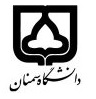 (کاربرگ طرح درس)                   تاریخ بهروز رسانی:   فروردین 98             دانشکده    اقتصاد مدیریت و علوم اداری                                نیمسال دوم سال تحصیلی 97-98بودجهبندی درسمقطع: کارشناسی ▄  کارشناسی ارشد□  دکتری□مقطع: کارشناسی ▄  کارشناسی ارشد□  دکتری□مقطع: کارشناسی ▄  کارشناسی ارشد□  دکتری□تعداد واحد: نظری... عملی...تعداد واحد: نظری... عملی...فارسی: مالیه بین المللفارسی: مالیه بین المللنام درسپیشنیازها و همنیازها: تجارت بین المللپیشنیازها و همنیازها: تجارت بین المللپیشنیازها و همنیازها: تجارت بین المللپیشنیازها و همنیازها: تجارت بین المللپیشنیازها و همنیازها: تجارت بین المللInternational Financeلاتین: International Financeلاتین: نام درسشماره تلفن اتاق:شماره تلفن اتاق:شماره تلفن اتاق:شماره تلفن اتاق: مدرس/مدرسین: دکتر سعادت مدرس/مدرسین: دکتر سعادت مدرس/مدرسین: دکتر سعادت مدرس/مدرسین: دکتر سعادتمنزلگاه اینترنتی:منزلگاه اینترنتی:منزلگاه اینترنتی:منزلگاه اینترنتی:saadatrah@semnan.ac.ir پست الکترونیک: saadatrah@semnan.ac.ir پست الکترونیک: saadatrah@semnan.ac.ir پست الکترونیک: saadatrah@semnan.ac.ir پست الکترونیک: برنامه تدریس در هفته و شماره کلاس: دوشنبه 10 تا 11 و چهارشنبه 10 تا  12 کلاس شماره 1برنامه تدریس در هفته و شماره کلاس: دوشنبه 10 تا 11 و چهارشنبه 10 تا  12 کلاس شماره 1برنامه تدریس در هفته و شماره کلاس: دوشنبه 10 تا 11 و چهارشنبه 10 تا  12 کلاس شماره 1برنامه تدریس در هفته و شماره کلاس: دوشنبه 10 تا 11 و چهارشنبه 10 تا  12 کلاس شماره 1برنامه تدریس در هفته و شماره کلاس: دوشنبه 10 تا 11 و چهارشنبه 10 تا  12 کلاس شماره 1برنامه تدریس در هفته و شماره کلاس: دوشنبه 10 تا 11 و چهارشنبه 10 تا  12 کلاس شماره 1برنامه تدریس در هفته و شماره کلاس: دوشنبه 10 تا 11 و چهارشنبه 10 تا  12 کلاس شماره 1برنامه تدریس در هفته و شماره کلاس: دوشنبه 10 تا 11 و چهارشنبه 10 تا  12 کلاس شماره 1اهداف درس: آشنایی  دانشجویان با مفاهیم و تئوری های ارز و روابط مالی بین المللاهداف درس: آشنایی  دانشجویان با مفاهیم و تئوری های ارز و روابط مالی بین المللاهداف درس: آشنایی  دانشجویان با مفاهیم و تئوری های ارز و روابط مالی بین المللاهداف درس: آشنایی  دانشجویان با مفاهیم و تئوری های ارز و روابط مالی بین المللاهداف درس: آشنایی  دانشجویان با مفاهیم و تئوری های ارز و روابط مالی بین المللاهداف درس: آشنایی  دانشجویان با مفاهیم و تئوری های ارز و روابط مالی بین المللاهداف درس: آشنایی  دانشجویان با مفاهیم و تئوری های ارز و روابط مالی بین المللاهداف درس: آشنایی  دانشجویان با مفاهیم و تئوری های ارز و روابط مالی بین المللامکانات آموزشی مورد نیاز: ویدئو پروژکتورامکانات آموزشی مورد نیاز: ویدئو پروژکتورامکانات آموزشی مورد نیاز: ویدئو پروژکتورامکانات آموزشی مورد نیاز: ویدئو پروژکتورامکانات آموزشی مورد نیاز: ویدئو پروژکتورامکانات آموزشی مورد نیاز: ویدئو پروژکتورامکانات آموزشی مورد نیاز: ویدئو پروژکتورامکانات آموزشی مورد نیاز: ویدئو پروژکتورامتحان پایانترمامتحان میانترمارزشیابی مستمر(کوئیز)ارزشیابی مستمر(کوئیز)فعالیتهای کلاسی و آموزشیفعالیتهای کلاسی و آموزشینحوه ارزشیابینحوه ارزشیابی1733درصد نمرهدرصد نمرهکتاب مالیه بین الملل: نظریه‌ها و سیاستهای اقتصاد بین‌الملل دومینیک سالواتوره ترجمه دکتر حمید رضا اربابکتاب مالیه بین الملل: نظریه‌ها و سیاستهای اقتصاد بین‌الملل دومینیک سالواتوره ترجمه دکتر حمید رضا اربابکتاب مالیه بین الملل: نظریه‌ها و سیاستهای اقتصاد بین‌الملل دومینیک سالواتوره ترجمه دکتر حمید رضا اربابکتاب مالیه بین الملل: نظریه‌ها و سیاستهای اقتصاد بین‌الملل دومینیک سالواتوره ترجمه دکتر حمید رضا اربابکتاب مالیه بین الملل: نظریه‌ها و سیاستهای اقتصاد بین‌الملل دومینیک سالواتوره ترجمه دکتر حمید رضا اربابکتاب مالیه بین الملل: نظریه‌ها و سیاستهای اقتصاد بین‌الملل دومینیک سالواتوره ترجمه دکتر حمید رضا اربابمنابع و مآخذ درسمنابع و مآخذ درستوضیحاتمبحثشماره هفته آموزشیبازار ارز (کلیات)1تعدیل قیمتها در نظام ثابت و شناور ارزی2مکانیسم تعدیل درآمد ملی_تعدیلات خودکار3سیاستهای تعدیل اقتصادی4نظامهای پولی بین‌المللی پس از جنگ جهانی دوم5نظریه برابری قدرت خرید6شرط مارشال لرنر7منحنی جی8تراز پرداخت ها9رژیمهای ارزی و نظام پولی10سیستم و مکانیسم مالیه بین الملل11مبادلات بین‌المللی ارز، رژیمهای ارزی، ریسک ارز و کارایی بازار ار12اقتصاد کلان بین‌الملل13جهش ارزی14ارز و پول حامل15صندوق بین الملی پول16